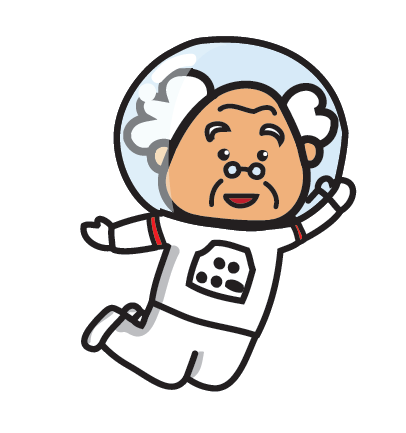 １　期　日：　平成２９年　６月１０日(土)　　７月２日（日）〔小学６年生向けの内容になります。〕２　会　場：宮崎科学技術館　　プラネタリウムホール３　時　間：午後　６時００分　～　開場　　　　　　　　　６時３０分　～　プラネタリウムで学習解説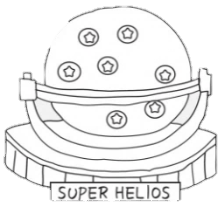 　　　　　　　　　７時００分　～　学習番組の投映　　　　　　　　　７時３０分　～　屋外で天体観望会（雨天時中止）　　　　　　　　　８時００分　　　終了予定（自由解散）４　対　象：宮崎市、国富町、綾町に在住の小学生とその家族　　　　　　※　対象学年（６年生）以外の児童の参加も可能です５　参加費：無　料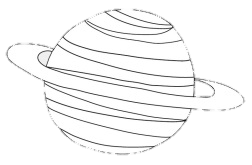 （※ただし、１・２階の展示物の観覧はできません。）６　定　員：各回２４０名（※先着順とします。）（※定員に達し、募集を締め切った場合は、ホームページでお知らせします。）７　申込み方法：　　　『往復はがき』に、次の①～④を明記の上、下記の住所に郵送でお申し込み下さい。①「プラネタリウム学習教室」②参加希望日（第一希望・第二希望をお書き下さい。）　③参加者氏名・年齢（全員分）④電話番号　　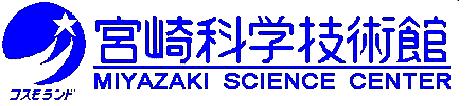 　　※　往復はがきの記入例は裏面にあります。※　保護者同伴でなければ参加はできません。　　※　当日は筆記用具と画板（下敷き可）が必要です。申込締切：６月１０日(土) 親子学習教室・・・平成２９年　５月２７日（土）必着７月　２日(日) 親子学習教室・・・平成２９年　６月１７日（土）必着８　お問い合わせ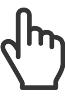 　(公財)　宮崎文化振興協会　宮崎科学技術館　〒880－0879　宮崎市宮崎駅東１丁目２番地２TEL　0985-23-2700  FAX　0985-23-0791　 E-Mail　msc02@cosmoland.jp※　当館駐車場は４０台です。満車の場合は市体育館立体駐車場へお願いします（有料）。★往復ハガキの記入例